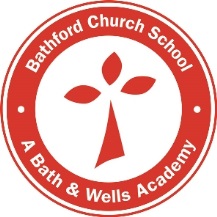 Bathford Church SchoolActive Travel Policy – 2020 - 2021At Bathford Church School we encourage pupils and parents to travel to school by walking, scooting and cycling (active travel) wherever possible. This school travel policy explains how we will be encouraging active travel to school. We will discuss the policy with the pupils and re-visit it periodically to ensure its relevance. For pupils unable to travel to school actively, we encourage use of public transport or car-share. Some of the benefits of active travel are: improving both mental and physical health through physical activity establishing positive active travel behaviour promoting independence and improving safety awareness reducing congestion, noise and pollution in the community reducing the environmental impact of the journey to school. To encourage pupils to walk, cycle or scoot to school frequently the school will: actively promote walking, cycling and scooting as a positive way of travelling celebrate the achievements of those who walk, cycle and scoot to school provide cycle and scooter storage on the school site provide high quality cycle training for Years 5 and 6. To make walking, cycling and scooting to and from school a positive experience for everybody concerned, we expect our pupils to: walk sensibly and stay on pavementsuse the Green Cross code when crossing roadsride sensibly and safely and to follow the Highway Code check that their bicycle or scooter is roadworthy and regularly maintained behave in a manner which shows them and the school in the best possible light and to consider the needs of others when cycling or scooting seriously consider wearing a cycle helmet ensure they can be seen by other road users, by using lights and wearing high-visibility clothing, as appropriate. For the wellbeing of our pupils, we expect parents and carers to: encourage their child to walk, cycle or scoot to school whenever possible encourage their child to take up opportunities to develop their competence and confidence in cycling or scooting consider walking, cycling or scooting with their child on the school run, possibly joining with other families as a ‘walking train’ or ‘cycling train’ provide their child with equipment such as high-visibility clothing, lights, a lock and cycle helmet as appropriate ensure that the bicycles and scooters ridden to school are roadworthy and regularly maintained. Please note that: the decision as to whether a child is competent to cycle, scoot or walk safely to and from school rests with the parent(s)/carer(s). The school has no liability for any consequences of that decision this policy covers the journey to and from school where the school has no responsibility or liability. When walking, scooting and cycling activities are being led by the school there may additional rules and guidance concerning equipment such as use of helmets, high visibility clothing, etc parents are advised to consider appropriate insurance cover (check home insurance) as the school is not liable for, and its insurance does not cover, any loss or damage to bicycles and scooters being used on the way to or from school or whilst being stored at school. Date of next review:July 2021